移动端安卓7.10.11（iOS 7.10.9）版本更新内容介绍1、消息• 简化升级团队文案，并优化逐条转发、合并转发、删除等底部按钮。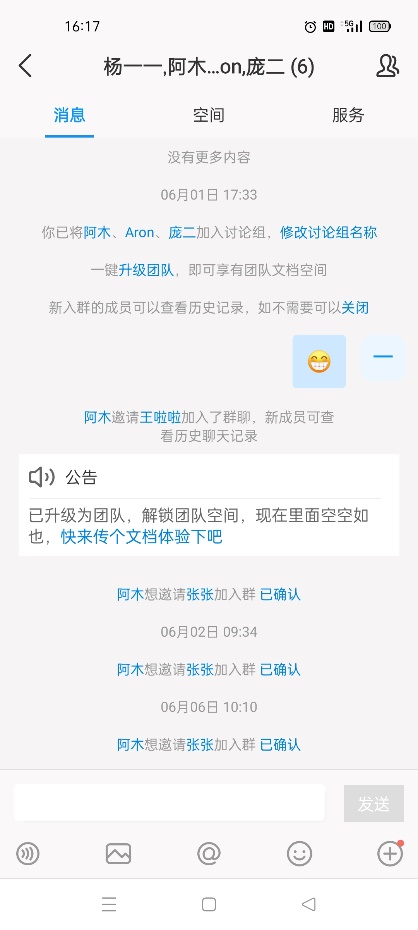 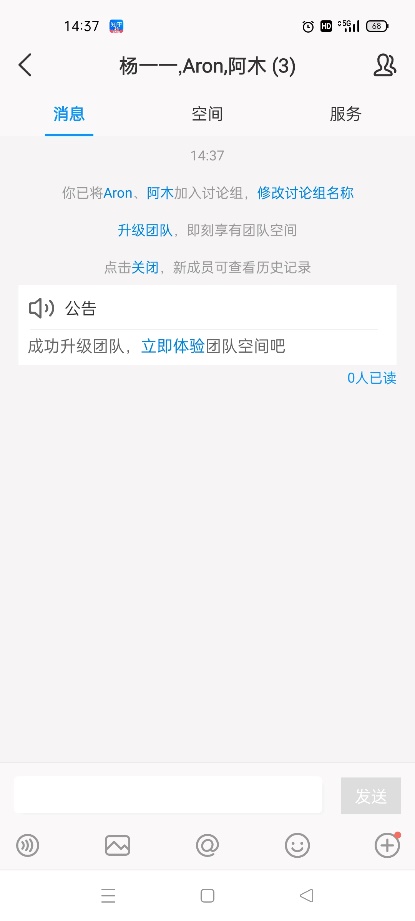 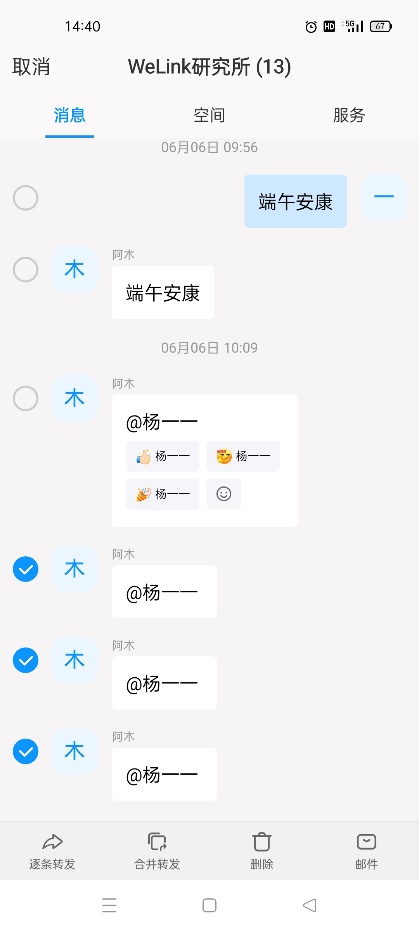 2、云空间• 美化首页上传、新建页面，提升文件选中后操作按钮的交互体验。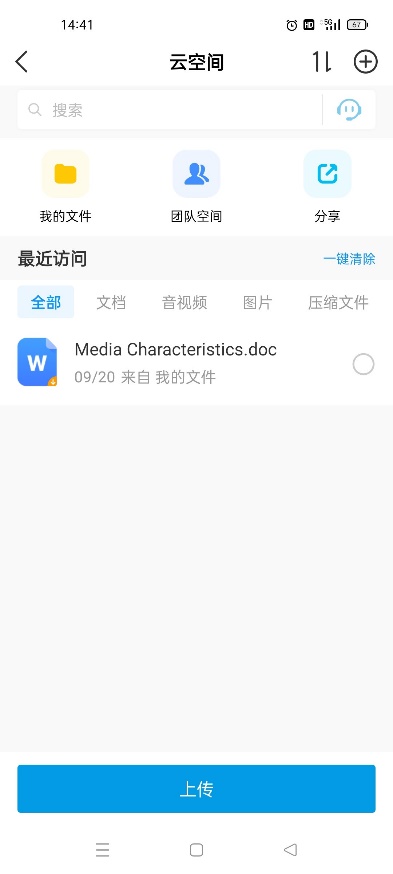 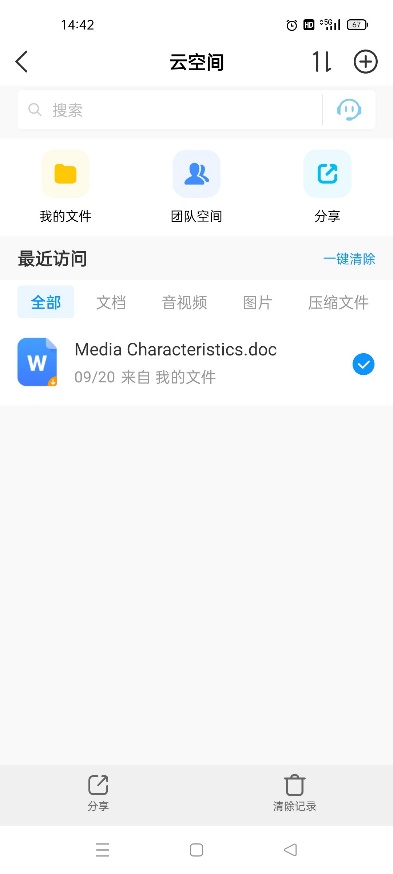 3、会议• 召开外部会议时，可对与会人的共享权限进行控制。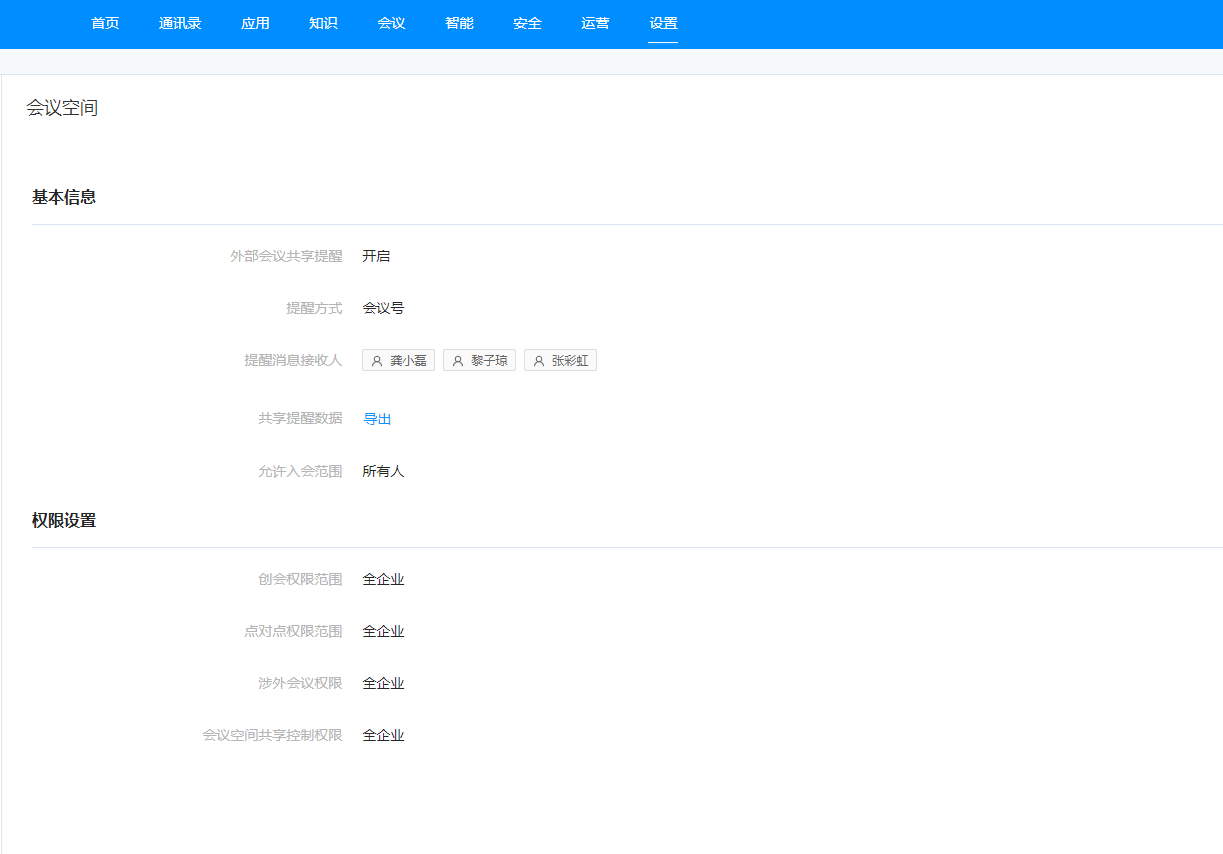 